АДМИНИСТРАЦИЯ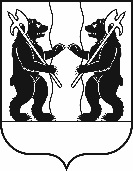 ЯРОСЛАВСКОГО МУНИЦИПАЛЬНОГО РАЙОНА ПОСТАНОВЛЕНИЕ08.04.2024                                                                                                                                 № 827О предоставлении разрешения на отклонение от предельных параметров разрешенного строительства, реконструкции объектов капитального строительства в границах земельного участка с кадастровым номером 76:17:107101:1433, расположенного по адресу: Ярославская область, Ярославский р-н, с/п ЗаволжскоеВ соответствии со статьей 40 Градостроительного кодекса Российской Федерации, Федеральным законом от 06 октября 2003 года № 131-ФЗ «Об общих принципах организации местного самоуправления в Российской Федерации», учитывая результаты общественных обсуждений (протокол от 21.03.2024 №б/н, заключение от 21.03.2024 №б/н), рекомендации комиссии по подготовке проектов Правил землепользования и застройки поселений, входящих в состав Ярославского муниципального района (протокол от 29.03.2024 № 8), Администрация района п о с т а н о в л я е т:1. Предоставить разрешение на отклонение от предельных параметров разрешенного строительства, реконструкции объектов капитального строительства в части уменьшения минимальных отступов от границ земельного участка в целях определения места допустимого размещения зданий, строений, сооружений, за пределами которых запрещено строительство – от границ смежных земельных участков с западной и северной стороны до 0 метров.2. При строительстве, реконструкции объекта капитального строительства на земельном участке с кадастровым номером 76:17:107101:1433, соблюдать требования технических регламентов, земельного, градостроительного и иного законодательства Российской Федерации.3. Разместить постановление на официальном сайте органов местного самоуправления Ярославского муниципального района.4. Контроль за исполнением постановления возложить на заместителя Главы Администрации ЯМР по экономике и финансам А.О. Щербака.5. Постановление вступает в силу со дня официального опубликования.Глава Ярославскогомуниципального района                                                                 Н.В. Золотников